Temat: Uczestniczę w procesji Bożego CiałaNiech będzie pochwalony Jezus Chrystus!Kochane przedszkolaki, pozdrawiam Was serdecznie i zapraszam na katechezę.Przeżywamy miesiąc czerwiec poświęcony  Sercu Pana Jezusa .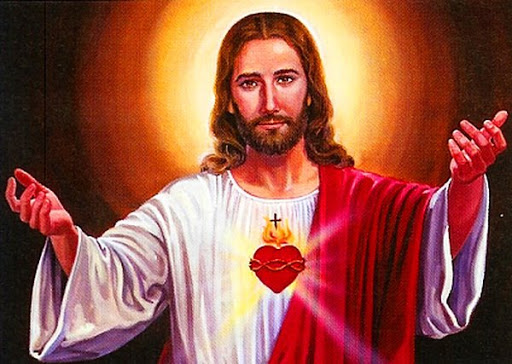 MODLITWANa początek modlitwa do naszego najepszego Ojca.OJCZE NASZJuż jutro przeżywać będziemy Uroczystość Bożego Ciała. Aby lepiej przygotować się do przeżycia tej uroczystości zachęcam was do obejrzenia katechezy, link poniżej:https://www.youtube.com/watch?v=yVEmSxvELwwA teraz jak zrobić koszyczek na procesję.https://www.youtube.com/watch?v=eyQVeqwPbxwhttps://www.youtube.com/watch?v=PzdYPcRC13Ahttps://view.genial.ly/5ed271b59be45e112004d6bb/interactive-image-boze-cialo-ogolne?fbclid=IwAR0tQMp1L9dVOg0v5Mn6fAIYpWX0n4g7qyVJdtOqJWrqy7oi3nKEIi6obsE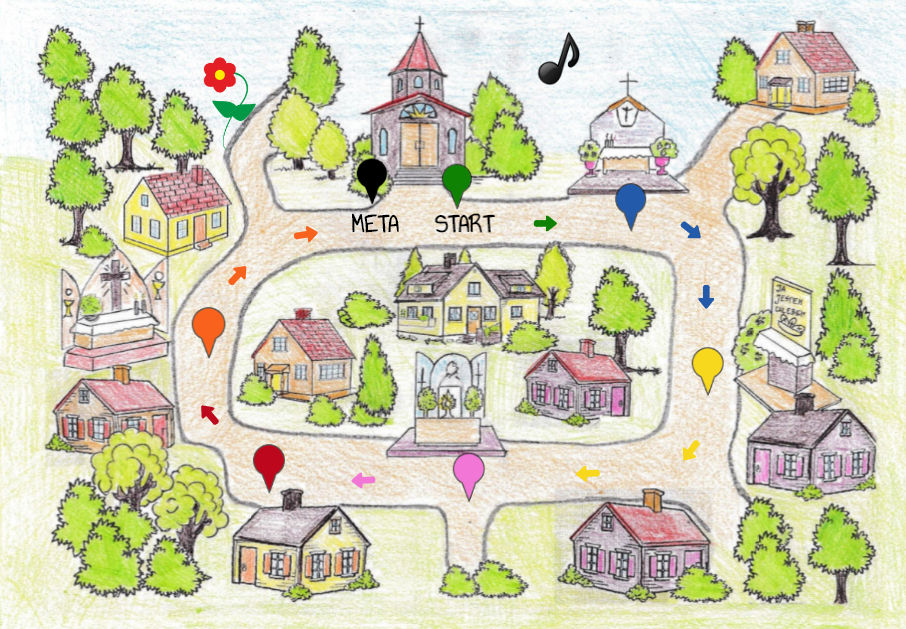 Mam nadzieję, że katecheza się Wam podobała i jutro będziecie uczestniczyć w procesji Bożego Ciała.Serdecznie Was pozdrawiam. S. Zofia